Mathematics Instructional Plan – Grade ThreeTwo-Color-Counter TossStrand:	Probability and Statistics	Topic:	Exploring the concept of probabilityPrimary SOL:	3.14 	The student will investigate and describe the concept of probability as a measurement of chance and list possible outcomes for a single event. Materials Two-color counters (e.g., red-yellow)Two-Color-Counter Toss Recording Sheet (attached)Probability Statements activity sheet (attached)Two-Color-Counter Toss with One Counter Recording SheetTwo-Color-Counter Toss with Two Counters Recording SheetScissorsGlueVocabularycertain, event, equally likely, impossible, likely, predict, probability, possible outcome, unlikelyStudent/Teacher Actions: What should students be doing? What should teachers be doing?Two-Color Counter Toss with One Counter:Hold up a red-yellow counter, and ask, “Which color will be facing up when I toss the counter and it lands?” Guide students to reason that there are two possible outcomes of tossing the counter—red side up or yellow side up—and that the probability of each outcome is equally likely. Make sure students understand these vocabulary terms as they apply to this situation.Group students in pairs, and tell students that each pair is going to experiment with tossing a counter 10 times to see which of the two outcomes happens the most. Ask students whether they think there will be (a) more red than yellow results, (b) more yellow than red results, or (c) the same number of red and yellow results. One of these three possible outcomes will be the experiment’s result. Have each student predict the experiment’s result individually and record it. Then, have each pair discuss their individual predictions of the experiment’s result.Distribute the Two-Color-Counter Toss Recording Sheet, and give each pair a red-yellow counter. Direct partners to toss their counters 10 times and tally the tossing results on their individual recording sheets in the Experiment 1 Results table. Then, direct them to total the red results and the yellow results, determine the experiment’s result, and discuss these questions:Did our prediction match the experiment’s result? Why or why not?If we were to repeat the experiment by tossing the counter 10 more times, do we think the experiment’s result would be the same or different? Why?Have partners repeat the experiment, tallying the tossing results in the Experiment 2 Results table, totaling the results, determining the experiment’s result, and discussing these questions:Did our prediction match the experiment’s result? Why, or why not?If we were to add the tossing results of both experiments, would the experiment’s results be the same as or different from the results of Experiment 1 or Experiment 2? Why?If we were to add all students’ tossing results, do we think the experiment’s result would be the same as or different from the results of our own experiments? Why?Record all students’ tossing results in a class chart similar to the one shown on the recording sheet. Have students total the red results and the yellow results. Ask whether the combined totals lead to a result that is closer to their predictions than their own experiments’ results. Discuss why.Two-Color-Counter Toss with Two Counters:Ask students how many possible outcomes there are when tossing two two-color counters. Students will most likely agree that there are three possible outcomes: (a) red & red, (b) yellow & yellow, or (c) red & yellow. Have each student predict and record individually which of these three outcomes will happen most frequently when tossing the two counters 10 times. The experiment’s result will be one of three outcomes: (a) red & red most frequent, (b) yellow & yellow most frequent, or (c) red & yellow most frequent. Again, have each pair discuss their individual predictions of the experiment’s outcome.Give each pair an additional red-yellow counter, and have partners toss their pairs of counters 10 times and record the tossing results on their individual recording sheets in the Experiment 3 Results table. Then, direct them to total their results, determine the experiment’s result, and discuss these questions:Did our prediction match the experiment’s result? Why or why not?If we were to repeat the experiment by tossing the two counters 10 more times, do we think the experiment’s result would be the same or different? Why?Have partners repeat the experiment, tallying the tossing results in the Experiment 4 Results table, totaling the results, circling the experiment’s result, and discussing these questions: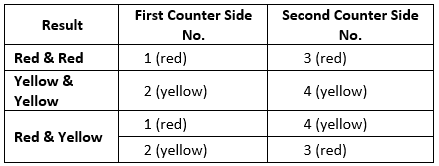 Did our prediction match the experiment’s result? Why, or why not?What resulted the more times the two counters were tossed?If we were to add all the students’ tossing results, do we think the experiment’s result would be the same as or different from the results of our own experiments? Why?Record all students’ tossing results in a class chart similar to the one shown on the recording sheet. Have students total the results and then discuss the class chart, first with their partners and then with the whole class. Students may be surprised to discover that the “red & yellow” outcome occurred most often. (If this did not happen, you may want each pair to toss 10 more times so that a larger sample is obtained.) If you choose to explain this, explain that the three outcomes do not have an equal chance of occurring—they are not equally likely to happen. To help students understand this, label the sides of both counters with unique numbers: 1, 2, 3, or 4. The possibilities can be recorded in a table, which may help students see that red & yellow can happen in two ways, while each of the other two outcomes can happen in only one way.Note: Third-grade students may not be ready to fully appreciate this concept. A full understanding of this information is not essential; an intuitive understanding is fine.AssessmentQuestionsWhat are the outcomes if we toss a penny? What are the outcomes if we toss two pennies? How is this activity similar to the two-colored-counter toss?What are the possible outcomes of rolling a cube? What is the probability of rolling an even number on a cube?Journal/writing prompts (include a minimum of two)Draw the possible outcomes when you toss two two-colored counters.Draw a bag containing 10 marbles. Color some of the marbles green and some of the marbles blue. Write a statement about the probability of getting a green marble if you were to draw one marble from the bag without looking.Other Assessments (include informal assessment ideas)While students are carrying out each experiment, circulate around the room and listen to their discussions. Correct any misconceptions and encourage them to do further experimentation.Extensions and Connections (for all students)Because students need multiple opportunities to explore possible outcomes of an experiment, do the same activity with two pennies or with a penny and a dime.Discuss with students the concept of mathematical probability, or the chance of an event occurring. Reinforce the meaning of the terms impossible (cannot occur: zero probability) and certain (will definitely occur: complete probability). Share some probability statements with students, asking whether they think each would occur “for certain” or whether it would be “impossible” for it to occur. Distribute scissors, glue, and the Probability Statements activity sheet. Have students cut out, sort, and glue the statements in order to focus on the mathematical vocabulary certain and impossible.Strategies for Differentiation TechnologyHave students create a spreadsheet on the computer to tally and analyze the results of their experiments.Use larger counters for students with gross-motor deficits.Use counters with indentations for students with visual deficits.MultisensoryHave students make their own manipulatives that they decorate and use for the tossing activity.Community ConnectionsInvite the manager or owner of a toy store to the class to demonstrate games and toys that use probability. Small-group LearningDivide the class into two teams. Have each team create five to 10 probability questions on which to quiz an opposing team.VocabularyMake sure students know the following vocabulary: tally, record, counter, possibility, experiment, and prediction.Display the vocabulary on a word wall with each word accompanied by an example or picture to demonstrate the word.Student Organization of ContentDisplay predictions on the classroom wall.Note: The following pages are intended for classroom use for students as a visual aid to learning.Virginia Department of Education ©2018Probability StatementsName: 	 Date: 	1.	Cut apart the statements at the bottom of the page.2.	Sort them, and glue each one in the correct column below.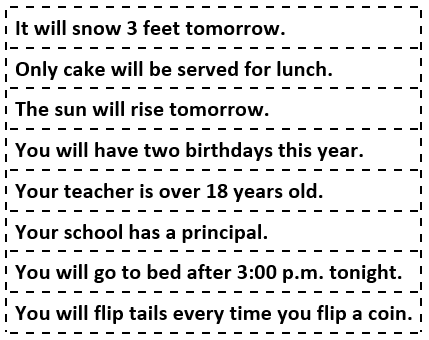 Two-Color-Counter Toss with One Counter Recording SheetName: 	Experiment 1 Results(Check one)	___ a. more red than yellow results		___ b.	more yellow than red results		___ c.	the same number of red and yellow resultsExperiment 2 Results(Check one) ___ a. more red than yellow results	___ b.	more yellow than red results		___ c.	the same number of red and yellow resultsTwo-Color-Counter Toss with Two Counters Recording SheetExperiment 3 Results(Check one)	___ a. red & red most frequent	___ b.	yellow & yellow most frequent		___ c.	red & yellow most frequentExperiment 4 Results(Check one)	___ a. red & red most frequent	___ b.	yellow & yellow most frequent		___ c.	red & yellow most frequentIMPOSSIBLECERTAINResultToss 1Toss 2Toss 3Toss 4Toss 5Toss 6Toss 7Toss 8Toss 9Toss 10TOTALRedYellowResultToss 1Toss 2Toss 3Toss 4Toss 5Toss 6Toss 7Toss 8Toss 9Toss 10TOTALRedYellowResultToss 1Toss 2Toss 3Toss 4Toss 5Toss 6Toss 7Toss 8Toss 9Toss 10TOTALRed & RedYellow & YellowRed & YellowResultToss 1Toss 2Toss 3Toss 4Toss 5Toss 6Toss 7Toss 8Toss 9Toss 10TOTALRed & RedYellow & YellowRed & Yellow